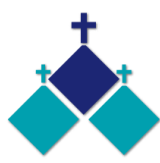 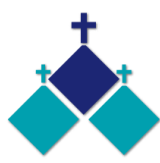 15th SUNDAY IN ORDINARY TIME		Year A     15 & 16 July 2023ST JOSEPH’S BY THE SEA		16 Esplanade, Williamstown   Treasuring our later Years      5 days of reflections over the month of August, Wednesdays 10am-12.30pm     Cost $20 per session “Treasuring our later years is a focus on how old age enlightens – we come with a wealth of experiences to treasure and to share with others. We are also opened to new opportunities, to come alive in new ways.      RSVP  2 days before on 9397 6012 for all sessionsDONATED CLOTHING	A few winter jackets (kid’s sizes 7 & 8, ladies jumpers large and a blanket) have been donated to the parish. If there is anyone in need please visit the Parish Office Tuesday or Thursday this week between 9 -2pmFOOD BANK 	Thank you very much to St Theresa’s School Community and for their generosity which has restocked our food bank.The food cupboard is well stocked if anyone in the Parish is in need, please feel free to come and visit our Office ESTIA HEALTH      Do you need some respite Aged Care?Estia Health Ardeer has current availability for respite, please call me to set up a time to have a look at our lovely home, Gabrielle 0419 336 841.     30 North St, Ardeer 9360 4552.St Theresa’s Parish is committed to the safety of children, young people and vulnerable adultsReflection An extract from the letter of the Vicar General, Father Joe CaddyMASSES THIS WEEK ST THERESA’SDrummartin St, Albion  9.00am  Friday10.30am  SundayMOTHER OF GODBlanche St, Ardeer10.00am  Wednesday (Pol)NO MASS 9.00am Thurs  6.00pm  Friday (Polish)  5.30pm  Saturday10.15am  Sunday (Polish)QUEEN OF HEAVENHolt St, Ardeer   8.00am  Wednesday  9.00am  SundayRECONCILIATION    (Individual Confession)Saturday 22nd July 10.00am at Mother of GodFUNERAL MASS    For Caterina Campese on Thursday 20th July 9.30am at Queen of Heaven. Rosary 6.30pm Wednesday night.PROJECT COMPASSION    Receipts are available for those who requested one.NEW THANKSGIVING ENVELOPESIf you haven’t collected your envelopes PLEASE do so, at the back of the Church.COLLECTIONS RECEIVEDThanksgiving $736       Loose Money $412     Presbytery $465COUNTERS   23rd July                   Team 2: M Azzopardi, M CamenzuliFEAST DAYSSt Mary Magdalen, 22 July READINGS    Today                         Next WeekIsaiah 55.10-11                             Wisdom 12.13,16-19Ps 65.9abcd,9e-10,11-12,13        Ps 86.5-6,9-10, 15-16 (R.5)Romans 8.18-23                           Romans 8.26-27Matthew 13.1-23                           Matthew13.24-43